Было у отца три сына. Говорит отец старшему:– Иди наймись куда-нибудь работать. Мне вас всех дома не прокормить.Собрался старшой и пошел. Приходит к одному богатому мужику и спрашивает, не возьмет ли он работника.– Возьму, – отвечает мужик. – Но сердиться у нас нельзя; уговор на целый год: если ты рассердишься, я тебе нос отрежу, а если я рассержусь, ты мне нос отрежешь. Как будет кукушка куковать, кончится у нас с тобой год. Парень согласился. Вот посылает его хозяин на гумно молотить. Стал он молотить вместе со всеми. Пришло время завтракать. Всех позвали, а ему велели остаться зерно караулить. Так и не получил он завтрака. Не получил и обеда. Не дождался и ужина, а утром опять велят молотить. Вот пришло время завтракать – его и не зовут. Он рассердился; а мужик взял нож, отрезал ему нос и прогнал из дому. Пришел он домой без носа.– Много же ты заработал, – говорит отец, – и носа домой не принес. Сиди уж дома, пусть идет второй сын.Собрался в дорогу и второй сын. Пришел он к тому же мужику, у которого был брат. И с ним такой же уговор. Мужик послал батрака на гумно. Молотил парень целый день, а есть ему не давали. И на другой день без завтрака оставили. Он тоже рассердился и так же, как и брат, лишился носа, а потом мужик прогнал его из дому.Когда вернулся он домой, младший брат и говорит:– Скажи мне, где хутор этого мужика, пойду И я попытаю удачи.А братья стали над ним потешаться: вернешься, мол, таким же уродом, как и мы.Но он все же пошел. Пришел к мужику и спрашивает, не возьмет ли он его в работники. Мужик говорит:– Возьму.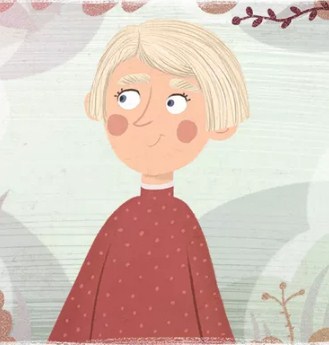 Опять так же договорились, чтоб ни батраку на хозяина не сердиться, ни хозяину на батрака. Кто рассердится, останется без носа. Батрак говорит:– Ну что ж, это можно! А что, – дескать,-; делать? Хозяин послал его на гумно молотить.Пришло время завтракать, всех зовут, а его не позвали. Молотильщики ушли, а парень насыпал мешок зерна, отнес его в трактир, продал и на эти деньги позавтракал.Немного погодя хозяин спрашивает:– Ну как, братец, ты не сердишься на меня?– Да что вы, хозяин, – отвечает батрак,– стоит ли из-за еды сердиться! Ничего мне не сделается!Обедать его тоже не позвали. Он опять пошел в трактир, только на этот раз отнес два мешка зерна: ведь пообедать надо сытнее, чем позавтракать, значит и зерна нужно больше.После обеда хозяин снова спрашивает, не рассердился ли он. А батрак в ответ:– Небось я лучше вашего пообедал, чего же мне сердиться!Вечером снова оставили его амбар караулить, ужинать не позвали. Он насыпал мешок зерна, продал его и купил себе ужин.Хозяин уж дознался, что батрак продает зерно. Говорит своей жене:– Жена! Он, видать, пройдоха! Придется кормить и его, не то все наше зерно распродаст.Теперь уж батрак спрашивает хозяина: не сердится ли он.– Да что ты, братец, – отвечает хозяин, – стану ли я из-за горсти зерна сердиться!На другой день дали батраку есть.Вот кончили обмолот. Хозяин и говорит батраку:– Теперь вози навоз.– А куда возить, хозяин? – спрашивает батрак.– Да вот побежит с тобою собака: где она ляжет, там и будешь скидывать.Батрак повез навоз. Собака побежала с ним. Было очень жарко, пес не добежал до поля и лег на дороге в рытвину. Батрак и свалил весь воз туда. Потом поехал обратно, наложил второй воз, привез к ухабу и. опять скинул, так и вывалил в рытвину сорок возов. Хозяин пошел на поле посмотреть и видит: по всей дороге навоз раскидан, а в. Поле — ничего. Вернулся домой и спрашивает батрака:– Где же ты навоз раскидал? Ведь ты меня так и разорить можешь.– Я скидывал, как вы мне велели, – говорит батрак, – там, где собачка легла. Но скажите, хозяин, вы, часом, не сердитесь?– Да что ты! – отнекивается хозяин. – Стану ли я сердиться из-за какого-то навоза?Пришло воскресенье. Хозяин с хозяйкой нарядились, собрались идти в костел и наказывают батраку.– К нашему приходу приготовь обед: свари мясо и положи в суп картошку и петрушку.Ушли они, батрак стал варить обед. У них была маленькая собачка по прозвищу Петрушка; он убил ее и положил вариться вместе с мясом. Вот хозяева вернулись. Хозяйка принесла собачке костей, подошла к конуре, а конура пустая. Она спрашивает батрака, куда делась собачка.Батрак отвечает:– Вы велели мне положить Петрушку в суп.– Да ведь та петрушка в огороде растет! Зачем же ты собачку сварил? – раскричалась хозяйка. Батрак спросил хозяина, не зол ли тот на него за это.– Да полно, стану ли я злиться из-за собачонки?В другой раз был отмененный праздник (Набожные люди в Чехии не работали и в дни отмененных церковных праздников). Хозяин с хозяйкою пошли в костел, а батраку сказали:– Как отойдет обедня, смотри, где кто работает; что люди будут делать, то и ты.К соседу пришли плотники перекрывать крышу, начали сбрасывать вниз старую дранку. Увидел это батрак, приставил лесенку, залез на крышу и давай сбрасывать дранку с хозяйской крыши. А дранка была еще совсем новая. Когда хозяин вернулся из костела, уже вся крыша была ободрана.– Что же ты мое добро портишь? – говорит хозяин.– Да ведь вы сказали: делай, что люди делают. Вот я вас и послушался. Но скажите мне, хозяин, уж не сердитесь ли вы?– Да нет, стоит ли из-за этого сердиться! Невелик убыток.Вечером стали они с женой советоваться. Парень, мол, плут, за год он все хозяйство разорит; надо задать ему такую работу, чтобы сам ушел. Сказано – сделано. Хозяин пошел к батраку и говорит:– У нас двор больно грязный, ноги вязнут, настели-ка, братец, через весь двор гать, да чтоб мостовины через одну шли – то жесткая, то мягкая, то жесткая, то мягкая, так чередом и клади.А сам думает: «Где тебе за одну ночь управиться!» – Ну что ж, это можно, – согласился батрак. – Мне все равно, что ни делать. К утру закончу!Хозяин пошел спать, а батрак стал думать, из чего же сделать эти мостки. У хозяина в овчарне было сто овец. «Ну, думает батрак, это подойдет! Хороши будут из них мостовины!» Тотчас перебил он всех овец, ноги и головы поотрубал и стал укладывать туши вперемежку: одну вверх хребтом, другую вверх брюхом, одну вверх хребтом, другую вверх брюхом.И все приговаривает:– Ложись мосток к мостку. Тут жесткий, тут мягкий, тут жесткий, тут мягкий.Уложил он всех овец – вот гать и готова. Потом закопал ноги и головы в навоз, а мостки хорошенько замазал глиной, чтоб не узнали, из чего сделано.Утром хозяин спрашивает:– Готовы ли мостки? Батрак отвечает:– Давно все готово, я уж и выспаться успел. Пойдите поглядите, угодил ли я вам!Хозяин с хозяйкой вышли во двор, ступили на мостки. Видят: идут мостовины чередом – то жесткая, то мягкая.– Ну как, угодил ли я вам, хозяин? – спрашивает батрак.– Хорошо сделано, молодец! – похвалил хозяин. Потом пришел пастух выпускать овец на пастбище. А в овчарне пусто. Хозяин раскричался:– Куда делись овцы? А батрак говорит:– Да они все у вас во дворе в мостках лежат: которые хребтом кверху – это жесткие мостовины, а которые брюхом кверху – это мягкие мостовины. Я старался сделать все как следует.Хозяин чуть не плачет:– Что же ты со мной делаешь, братец? Чуть меня по миру не пустил!– Э, да вы никак сердитесь, хозяин, – смеется батрак.– Нет, нет, это тебе показалось, – говорит хозяин. – Эка беда, заведем новых овец!Вечером стали муж с женой советоваться, как бы им выжить этого парня из дому. Жена и говорит:– Рано утром я залезу на грушу и закукую, а ты скажи ему, что год кончился, и заплати; пусть уходит.Так она и сделала: встала пораньше, залезла на грушу и завела: «Ку-ку, ку-ку!» Хозяин позвал батрака и говорит:– Поди сюда, батрак, уже кукушка кукует. Кончился год, я заплачу тебе, и можешь уходить. А батрак и говорит:– Хозяин, я сроду еще кукушки не видывал; пойду погляжу на нее!Побежал в палисадник, стал трясти грушу, хозяйка свалилась вниз и сломала ногу. Слышит хозяин – в саду кричит кто-то, прибежал туда и видит: лежит на земле его жена и плачет. Хозяин отнес жену в горницу и стал батрака упрекать, что столько, мол, убытков ему наделал, да еще и жену искалечил. Батрак спрашивает:– Да вы, никак, сердитесь, хозяин?– Как же на тебя не сердиться, – кричит хозяин, – столько бед ты натворил!Батрак взял нож, отрезал хозяину нос и сказал: – А теперь подавай сюда и носы моих братьев! Мужик отдал ему носы, уплатил деньги за работу, и батрак ушел домой. Принес братьям носы и говорит:– Вы умные, а я – дурак; вот вам ваши носы да хозяйский в придачу.А мужик остался без носа да с хромой женой.